Scheda insegnamentoModulo di “Settore pubblico e non profit” / “Public and non-profit sectors”* For details, please, refer to the calendar available at http://dottorato.ec.unipg.it/it/ ItalianoEnglishDocente/Instructor Alessandro MontroneFrancesca PicciaiaLuca BartocciAlessandro MontroneFrancesca PicciaiaLuca BartocciTitolo/Title Settore pubblico e non profitPublic and non-profit sectorsContenuti/ContentsContabilità e accountability nel settore pubblico I bilanci pubblici tra vecchi e nuovi paradigmi della Pubblica AmministrazioneI principi contabili nazionali e internazionaliL’accountability nei sistemi di governance orizzontaleLe aziende sanitarie pubblicheLe interazioni tra settore pubblico e organizzazioni non profitLe organizzazioni non profit in una prospettiva economico-aziendaleDefinizione di terzo settore in EuropaLe forme di co-produzione dei servizi pubblici- I processi di accountability nel settore non profit- Le società benefit Public sector accounting and accountabilityBudgeting and reporting between old and new paradigms of PANational and international accounting standardsAccountability and new horizontal governance systemsPublic healthcare organizationsInteractions between public sector and non-profit organizationsNon profit organization: an introductionDefining the third sector in EuropePublic services co-productionAccountability processes in non-profit sectorBenefit corporationsMetodologia/MethodAnalisi teoricaDiscussione di papersDiscussioni in classe o realizzazione lavori individualiTheoretical analysisDiscussion of scientific papersIn class discussion or individual assignmentsN. Ore/ N. hours1818Mese/Month*Febbraio/MaggioFebruary/MayCurriculum- E&B- E&BTesti di riferimento/ Suggested readingsBudding T., Grossi G., Tagesson T. (eds.), Public Sector Accounting, London and New York: Routledge, 2014.Ball A., Osborne S.P. (eds.), Social accounting and public management: Accountability for the common good, London: Routledge, 2011.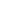 Alford, J., Engaging public sector clients, Palgrave McMillian, 2009.Pestoff V., Brandsen T. (eds.), Coproduction, the third secotr and the delivery of public services, Routledge, 2013.Del Gesso C., La visione sistemica dell’Azienda sanitaria pubblica. Tendenze evolutive dell’organizzazione, della gestione e della rilevazione nel sistema di tutela della salute, FrancoAngeli, Milano, 2014.Hiller, J. S. (2013). The benefit corporation and corporate social responsibility. Journal of Business Ethics, 118(2), 287-301.André, R. (2012). Assessing the accountability of the benefit corporation: Will this new gray sector organization enhance corporate social responsibility?. Journal of business ethics, 110(1), 133-150Budding T., Grossi G., Tagesson T. (eds.), Public Sector Accounting, London and New York: Routledge, 2014.Ball A., Osborne S.P. (eds.), Social accounting and public management: Accountability for the common good, London: Routledge, 2011.Alford, J., Engaging public sector clients, Palgrave McMillian, 2009.Pestoff V., Brandsen T. (eds.), Coproduction, the third secotr and the delivery of public services, Routledge, 2013.Del Gesso C., La visione sistemica dell’Azienda sanitaria pubblica. Tendenze evolutive dell’organizzazione, della gestione e della rilevazione nel sistema di tutela della salute, FrancoAngeli, Milano, 2014.Hiller, J. S. (2013). The benefit corporation and corporate social responsibility. Journal of Business Ethics, 118(2), 287-301.André, R. (2012). Assessing the accountability of the benefit corporation: Will this new gray sector organization enhance corporate social responsibility?. Journal of business ethics, 110(1), 133-150